ՈՐՈՇՈՒՄ N 103-Ա08 ՀՈԿՏԵՄԲԵՐԻ 2019թ.ՀԱՅԱՍՏԱՆԻ ՀԱՆՐԱՊԵՏՈՒԹՅԱՆ ՍՅՈՒՆԻՔԻ ՄԱՐԶԻ ԿԱՊԱՆ ՀԱՄԱՅՆՔԻ 2019 ԹՎԱԿԱՆԻ ԲՅՈՒՋԵԻ ԿԱՏԱՐՄԱՆ ԵՐՐՈՐԴ ԵՌԱՄՍՅԱԿԻ ՀԱՂՈՐԴՈՒՄՆ Ի ԳԻՏՈՒԹՅՈՒՆ ԸՆԴՈՒՆԵԼՈՒ ՄԱՍԻՆՂեկավարվելով «Տեղական ինքնակառավարման մասին» Հայաստանի Հանրապետության օրենքի 18-րդ հոդվածի 1-ին մասի 6-րդ կետով և 38-րդ հոդվածի 1-ին մասի 1-ին կետով, «Հայաստանի Հանրապետության բյուջետային համակարգի մասին» Հայաստանի Հանրապետության օրենքի 35-րդ հոդվածի 3-րդ կետով և հաշվի առնելով համայնքի ղեկավարի առաջարկությունը,  համայնքի ավագանին որոշում է.Ընդունել ի գիտություն Հայաստանի Հանրապետության Սյունիքի մարզի Կապան համայնքի բյուջեի 2019 թվականի երրորդ եռամսյակի ընթացքի մասին հաղորդումը՝ համաձայն բյուջեի կատարման վերաբերյալ հաշվետվության 1-2  հավելվածների։Կողմ( 11 )`ԱՆՏՈՆՅԱՆ ԱՐԵՆ                                        ԴԱՎԹՅԱՆ ՇԱՆԹԱՍՐՅԱՆ ՎԱՉԵ                                              ԿԱՐԱՊԵՏՅԱՆ ՄԱՆԱՍԳԵՎՈՐԳՅԱՆ ՎԱՐԴԱՆ                                ՀԱՐՈՒԹՅՈՒՆՅԱՆ ԿԱՄՈԳՐԻԳՈՐՅԱՆ ՎԻԼԵՆ  			  	    ՀԱՐՈՒԹՅՈՒՆՅԱՆ ՀԱՅԿԴԱՆԻԵԼՅԱՆ ՎԱՀԵ                                       ՄԱՐՏԻՐՈՍՅԱՆ ԿԱՐԵՆԴԱՎԹՅԱՆ ՆԱՐԵԿ	                         Դեմ ( 0 )Ձեռնպահ ( 0 )                   ՀԱՄԱՅՆՔԻ ՂԵԿԱՎԱՐ   		         ԳԵՎՈՐԳ ՓԱՐՍՅԱՆ2019թ. հոկտեմբերի 08ք. Կապան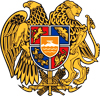 ՀԱՅԱՍՏԱՆԻ ՀԱՆՐԱՊԵՏՈՒԹՅՈՒՆ
ՍՅՈՒՆԻՔԻ ՄԱՐԶ
ԿԱՊԱՆ  ՀԱՄԱՅՆՔԻ  ԱՎԱԳԱՆԻ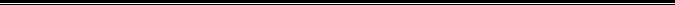 